                                                                                                                                                                                                                                          Приложение № 2                                                                                                                                                            к Положению об оформлению ,учету заявок и технических заданий , контроле их выполнения . Приказ АО «АТЭК» № 55 от 01.03.2017 г. 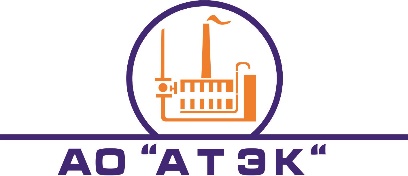                                                                                                     «УТВЕРЖДЕНО»                                                                                        Технический директор АО «АТЭК»                                                                                         ________________ В.А. Харченко  «    »                2018 г.ТЕХНИЧЕСКОЕ ЗАДАНИЕ на поверку приборов учета от «___»_________ 2018г1.Заказчик : АО «АТЭК»2.Грузополучатель (получатель услуг)  :  филиал АО «АТЭК» «Новороссийские  тепловые сети»3.Цель: Заключение договора оказания услуг по поверке средств измерений для филиала АО «АТЭК» «Новороссийские тепловые сети»Согласовано:Директор филиала АО «АТЭК» "Новороссийские тепловые сети"__________________________________ А.С.АлексеевИсп. Катасонова Т.Е.63-46-57№ п/п121Назначение поверки( обоснование необходимости поверки )Заключение договора  оказание услуг по поверке средств измерений для нужд филиала АО «АТЭК» "Новороссийские тепловые сети" согласно требованиям Федеральный закон "Об обеспечении единства измерений" от 26.06.2008 N 102-ФЗ    2Наименование поставляемого товара ( услуг) Поверка средств измерений3Требования к качеству Согласно правилам поверки средств измерений , утвержденного приказом Минпромторга России № 1815 от 02 июня  2015 года.4Количество поставляемого товара ( услуг)5Условия поставки                ( оказания услуг) Поверка средств измерений (приборов) Исполнителем производится на основании заявок Заказчика в течение 2018 года. Исполнитель, выполняющий поверку средств измерений, должен быть аккредитован в соответствии с законодательством Российской Федерации на проведение поверки средств измерений и иметь действующий аттестат аккредитации со сроком действия не менее чем до 31.12.2018 г.Срок проведения работ по поверке средств измерений, с учётом необходимого времени на транспортировку, не должен превышать 3 (трёх) рабочих дней с момента подачи заявки на поверку. При этом передача средств измерений для поверки и после её завершения должны производиться на территории грузополучателя.Дополнительные расходы, связанные с поверкой средств измерений (командировочные выплаты, транспортные услуги и др.), не предусмотрены.С целью сокращения затрат поверку нижеперечисленных средств измерений производить с использованием имеющихся у Заказчика эталонов в служебных помещениях филиала АО "АТЭК» «Новороссийские тепловые сети" г.Новороссийск, ул.Куникова 43.:манометры технические;тягонапорометры и напоромеры НМП, ТДЖ;лагометры показывающие;дифманометры-расходомерыпотенцинометры и мосты автоматическиедифманометры-расходомеры(уровнемеры)манометры электроконтактные ЭКМтермометры манометрические, показывающие и регулирующие.термометры показывающие БТ5поверка и испытание газоанализаторов.ВКГ-2, АИР-М-20-ДИ, образцовые манометры, сужающие устройства, манометры кислородные, термометры сопротивления, манометры самопищущие и термометры самопищущие, ТРМ, поверка будет производится по адресу г,Новороссийск, ул.Хворостянского, 7.6Место поставки товара ( оказания услуг)Объекты филиала АО «АТЭК» «Новороссийские тепловые сети» 7Документы подтверждающие качество товаров (услуг)Свидетельство о поверке средств измерений , оформленные в соответствии с правилами поверки средств измерений , утвержденного приказом Минпроторга России № 1815 от 02 июня  2015 года